附件 42022 年度湖南省优秀新闻美术、报纸新闻版面奖参评推荐表（新闻美术）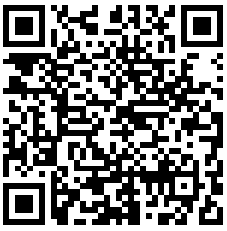 《永定这十年丨大美永定•绘山水画卷》作品链接二维码作品标题永定这十年丨大美永定•绘山水画卷永定这十年丨大美永定•绘山水画卷永定这十年丨大美永定•绘山水画卷永定这十年丨大美永定•绘山水画卷参评项目县融优秀作品奖作品标题永定这十年丨大美永定•绘山水画卷永定这十年丨大美永定•绘山水画卷永定这十年丨大美永定•绘山水画卷永定这十年丨大美永定•绘山水画卷体裁新媒体新闻漫画作品标题永定这十年丨大美永定•绘山水画卷永定这十年丨大美永定•绘山水画卷永定这十年丨大美永定•绘山水画卷永定这十年丨大美永定•绘山水画卷语种/作	者黄元、谷珊黄元、谷珊编	辑编	辑甄冰艺甄冰艺刊播单位张家界市永定区融媒体中心张家界市永定区融媒体中心发布日期发布日期2022年10月12日2022年10月12日刊播版面微观永定微信公众号微观永定微信公众号作品字数作品字数//作品网址链接作品网址链接https://mp.weixin.qq.com/s/rd26PSX4gKwISG1VEME_zAhttps://mp.weixin.qq.com/s/rd26PSX4gKwISG1VEME_zAhttps://mp.weixin.qq.com/s/rd26PSX4gKwISG1VEME_zAhttps://mp.weixin.qq.com/s/rd26PSX4gKwISG1VEME_zAhttps://mp.weixin.qq.com/s/rd26PSX4gKwISG1VEME_zA采编过程作品简介该作品是在张家界市永定区大力实施旅游崛起，打造全域旅游发展“永定样本”，成功创建国家全域旅游示范区向党的二十大献礼的背景下，创作出的“大美永定”主题画卷。作品使用数码手绘技法，融入时下流行的国潮风格，以永定区极具代性的旅游景点作为创作元素，将每个景区的景点特色、项目发展情况融入其中，通过绚丽多姿的色彩表现出“永定样本”的巍峨雄奇、蓬勃朝气、碧波荡漾、神秘梦幻的欣欣向荣之派。透过画面向受众展现永定旅游发展之美，全域旅游之态，以庸城山水为党的二十大献礼。作品刊播后受到社会广泛关注，获得权威媒体和专业人士认可转发，作品首发平台浏览量达2.4万。该作品是在张家界市永定区大力实施旅游崛起，打造全域旅游发展“永定样本”，成功创建国家全域旅游示范区向党的二十大献礼的背景下，创作出的“大美永定”主题画卷。作品使用数码手绘技法，融入时下流行的国潮风格，以永定区极具代性的旅游景点作为创作元素，将每个景区的景点特色、项目发展情况融入其中，通过绚丽多姿的色彩表现出“永定样本”的巍峨雄奇、蓬勃朝气、碧波荡漾、神秘梦幻的欣欣向荣之派。透过画面向受众展现永定旅游发展之美，全域旅游之态，以庸城山水为党的二十大献礼。作品刊播后受到社会广泛关注，获得权威媒体和专业人士认可转发，作品首发平台浏览量达2.4万。该作品是在张家界市永定区大力实施旅游崛起，打造全域旅游发展“永定样本”，成功创建国家全域旅游示范区向党的二十大献礼的背景下，创作出的“大美永定”主题画卷。作品使用数码手绘技法，融入时下流行的国潮风格，以永定区极具代性的旅游景点作为创作元素，将每个景区的景点特色、项目发展情况融入其中，通过绚丽多姿的色彩表现出“永定样本”的巍峨雄奇、蓬勃朝气、碧波荡漾、神秘梦幻的欣欣向荣之派。透过画面向受众展现永定旅游发展之美，全域旅游之态，以庸城山水为党的二十大献礼。作品刊播后受到社会广泛关注，获得权威媒体和专业人士认可转发，作品首发平台浏览量达2.4万。该作品是在张家界市永定区大力实施旅游崛起，打造全域旅游发展“永定样本”，成功创建国家全域旅游示范区向党的二十大献礼的背景下，创作出的“大美永定”主题画卷。作品使用数码手绘技法，融入时下流行的国潮风格，以永定区极具代性的旅游景点作为创作元素，将每个景区的景点特色、项目发展情况融入其中，通过绚丽多姿的色彩表现出“永定样本”的巍峨雄奇、蓬勃朝气、碧波荡漾、神秘梦幻的欣欣向荣之派。透过画面向受众展现永定旅游发展之美，全域旅游之态，以庸城山水为党的二十大献礼。作品刊播后受到社会广泛关注，获得权威媒体和专业人士认可转发，作品首发平台浏览量达2.4万。该作品是在张家界市永定区大力实施旅游崛起，打造全域旅游发展“永定样本”，成功创建国家全域旅游示范区向党的二十大献礼的背景下，创作出的“大美永定”主题画卷。作品使用数码手绘技法，融入时下流行的国潮风格，以永定区极具代性的旅游景点作为创作元素，将每个景区的景点特色、项目发展情况融入其中，通过绚丽多姿的色彩表现出“永定样本”的巍峨雄奇、蓬勃朝气、碧波荡漾、神秘梦幻的欣欣向荣之派。透过画面向受众展现永定旅游发展之美，全域旅游之态，以庸城山水为党的二十大献礼。作品刊播后受到社会广泛关注，获得权威媒体和专业人士认可转发，作品首发平台浏览量达2.4万。该作品是在张家界市永定区大力实施旅游崛起，打造全域旅游发展“永定样本”，成功创建国家全域旅游示范区向党的二十大献礼的背景下，创作出的“大美永定”主题画卷。作品使用数码手绘技法，融入时下流行的国潮风格，以永定区极具代性的旅游景点作为创作元素，将每个景区的景点特色、项目发展情况融入其中，通过绚丽多姿的色彩表现出“永定样本”的巍峨雄奇、蓬勃朝气、碧波荡漾、神秘梦幻的欣欣向荣之派。透过画面向受众展现永定旅游发展之美，全域旅游之态，以庸城山水为党的二十大献礼。作品刊播后受到社会广泛关注，获得权威媒体和专业人士认可转发，作品首发平台浏览量达2.4万。社会效果《永定这十年丨大美永定•绘山水画卷》刊播后受到社会、网络广泛关注，并上稿人民网、学习强国、新湖南等国家级、省级权威媒体平台，通过平台影响力向外界推广传播永定山水之美，传播永定正确舆论价值导向。《永定这十年丨大美永定•绘山水画卷》刊播后受到社会、网络广泛关注，并上稿人民网、学习强国、新湖南等国家级、省级权威媒体平台，通过平台影响力向外界推广传播永定山水之美，传播永定正确舆论价值导向。《永定这十年丨大美永定•绘山水画卷》刊播后受到社会、网络广泛关注，并上稿人民网、学习强国、新湖南等国家级、省级权威媒体平台，通过平台影响力向外界推广传播永定山水之美，传播永定正确舆论价值导向。《永定这十年丨大美永定•绘山水画卷》刊播后受到社会、网络广泛关注，并上稿人民网、学习强国、新湖南等国家级、省级权威媒体平台，通过平台影响力向外界推广传播永定山水之美，传播永定正确舆论价值导向。《永定这十年丨大美永定•绘山水画卷》刊播后受到社会、网络广泛关注，并上稿人民网、学习强国、新湖南等国家级、省级权威媒体平台，通过平台影响力向外界推广传播永定山水之美，传播永定正确舆论价值导向。《永定这十年丨大美永定•绘山水画卷》刊播后受到社会、网络广泛关注，并上稿人民网、学习强国、新湖南等国家级、省级权威媒体平台，通过平台影响力向外界推广传播永定山水之美，传播永定正确舆论价值导向。推荐理由作为向党的二十大献礼的山水画卷，该作品制作精美，富有艺术表现力。作品刊播后被上级媒体转载认可，受到专业人士广泛好评。                                                     签名：                                             2023年  月  日作为向党的二十大献礼的山水画卷，该作品制作精美，富有艺术表现力。作品刊播后被上级媒体转载认可，受到专业人士广泛好评。                                                     签名：                                             2023年  月  日作为向党的二十大献礼的山水画卷，该作品制作精美，富有艺术表现力。作品刊播后被上级媒体转载认可，受到专业人士广泛好评。                                                     签名：                                             2023年  月  日作为向党的二十大献礼的山水画卷，该作品制作精美，富有艺术表现力。作品刊播后被上级媒体转载认可，受到专业人士广泛好评。                                                     签名：                                             2023年  月  日作为向党的二十大献礼的山水画卷，该作品制作精美，富有艺术表现力。作品刊播后被上级媒体转载认可，受到专业人士广泛好评。                                                     签名：                                             2023年  月  日作为向党的二十大献礼的山水画卷，该作品制作精美，富有艺术表现力。作品刊播后被上级媒体转载认可，受到专业人士广泛好评。                                                     签名：                                             2023年  月  日联系人黄元黄元黄元手 机1877453379118774533791地 址湖南省张家界市永定区融媒体中心湖南省张家界市永定区融媒体中心湖南省张家界市永定区融媒体中心邮 编427000427000